       OAKLAND YOUTH WRESTLING CLUB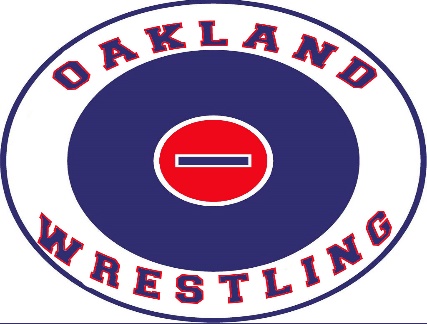 Registration Fee:Pre K – 5th grade is $75Please make checks payable to OAKLAND YOUTH WRESTLING AAU CardEach participant must purchase an AAU card prior to participating in practice. The card is purchased on-line from the national organization using the following link (register as a “youth athlete”):http://www.aauwrestling.net/Membership/SignUp.aspx IMPORTANT: Where prompted, use the following Club Code during registration:Once registration is complete, print at least two AAU cards (or more for backup if desired), one for the individual to be shown at tournaments and one for the Club’s records.Practice Schedule Oakland High School Wrestling Room                Middle School:Monday-Thursday 3:30 – 5:30pFirst Practice: TBDYouth:Tuesday, and Thursday 6:15pm – 7:45pm            First Practice: Tuesday, November 1, 2022Club Website and Facebook PageClub website: www.oaklandyouthwrestling.weebly.com Facebook Page: Please “like” on Oakland Youth WrestlingEmail:harrisj@rcschools.net for elementary and bouttes@rcschools.net  for Middle SchoolScheduleMiddle School Schedule: Middle School schedule will be available closer to the season.AAU tournament schedule: You can find the AAU tournament schedule on our webpage or on the TNAAU site www.tnyouthwrestling.comAge Groups/Weight Classes(aau)Tot:	Born 2016 or after (35, 40, 45, 50, 55, 90)Bantam:	Born 2015, 2014 (40, 45, 50, 55, 60, 65, 70, 75, 80, 90, 125)Midget:	Born 2013, 2012 (50, 55, 60, 65, 70, 75, 80, 85, 90, 95, 103, 112, 120, 130, 175)Novice:	Born 2011, 2012 (60, 65, 70, 75, 80, 85, 90, 95, 100, 105, 112, 120, 130, 140, 205)Schoolboy	Born 2010, 2009, 2008 (No High School Wrestlers Allowed)(70, 75, 80, 85, 90, 95, 100, 105, 110, 115, 120, 125, 130,140, 150, 160, 180,260)Middle School Conference Weights: 72, 78, 86, 94, 100, 108, 115, 123, 130, 140, 150, 165, 185, 215, 265Wrestling AttirePractice: NO ZIPPERS, BUTTONS OR OTHER METAL OBJECTS TO INCLUDE JEWELRYTee shirt or sweat shirt Shorts or sweat pants Wrestling shoesMouthpiece if orthodontic devices are worn Headgear (optional for practice)Tournament:Wrestling singlet or acceptable alternative Wrestling shoesHeadgearMouthpiece if orthodontic devices are wornPurchasing shoes and headgear:The following are a few of the many on-line sources (search for youth wrestling gear or narrow to wrestling shoes and wrestling headgear):www.suplay.comwww.wrestlingmart.comHygieneSince wrestling involves skin-on-skin and skin-on-mat contact, hygiene is of great importance to the health of all wrestlers. Below are guidelines that every wrestling family should follow to minimize the risk to themselves and the entire club.Wrestling shoes should only be worn on wrestling mats. They should never be worn at home or outside. Wrestlers should carry their wrestling shoes to practice and put them on inside the practice gym.Street shoes should never be worn on the practice mats. Spectators at practice must remove their shoes if they enter the practice mat.Wrestlers should shower immediately after EVERY practice and competition, without exception. Please emphasize to your child the importance of thoroughly cleaning every square inch of their body to get the “mat funk” off. For wrestlers, liquid soap is better than bar soap since many types of skin infections can live on a wet bar of soap. This can cause recurrence of the skin infection and possibly spread it to other family members. There are several anti-bacterial products commercially available that were specifically designed for wrestlers; Defense Soap and Wipes etc.Practice clothes should be washed after every practice. Other wrestling equipment (shoes, headgear, kneepads, duffel bags, etc.) should be cleaned and disinfected periodically, especially after tournaments. All new equipment (especially shoes) should be cleaned and disinfected before the first practice.Wrestlers should keep their fingernails trimmed short to prevent scratching themselves or their opponents. Any rough edges should be filed or trimmed. Fingernails will be checked periodically at practice and during weigh-ins at each tournament.Wrestlers with a fever or any potentially contagious illness should not participate in practice or competition to prevent the spread to the other participants.Skin checks are performed at tournament weigh-ins and as needed during practice to prevent the spread of infections among competitors. Don’t let abrasions or open sores go without evaluation by your coach. If a wrestler has any type of rash, lesion or other indication of an infectious disease they will sit out of practice may be scratched from the tournament to prevent spreading the disease to hundreds of other children at the tournament. Covering the affected area with a shirt or bandage is not an acceptable remedy. A note from a doctor stating that the skin problem is not contagious may be taken into consideration, but the head referee has the final say on whether a wrestler is allowed to participate.